Papirnica PraznikPAPIRNICA IN GALANTERIJA PRAZNIKSTANTETOVA ULICA 9
1295 IVANČNA GORICADELOVNI ČAS:PON.-PET.: 07.00 – 19.00                        
SOBOTA: 08.00 – 13.00NEDELJA IN PRAZNIKI: ZAPRTOTel: 051/ 665- 111e-mail: papirnicapraznik@gmail.comPAPIRNICA IN GALANTERIJA PRAZNIK IVANČNA GORICA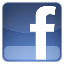 NAROČILNICA OŠ ZAGRADEC9. RAZREDPROSIMO, pišite TISKANO!Priimek in ime učenca/ke: _______________________________________________Naslov in poštna številka: ________________________________________________Telefon/mobitel staršev: _________________________________________________Podpis staršev: _________________________________________________________e- pošta: ______________________________________________________________• ZA OBROČNO PLAČILO OBKROŽITE:        DA             NE• ZA PREDNAROČILA ODDANA DO 30.06.2022, VAM  NUDIMO MOŽNOST PLAČILA NA 2. OBROKA.OBRAČUNAN BO -5% POPUST NA CELOTEN ZNESEK DELOVNIH ZVEZKOV.PROSIMO OBKROŽITE : 1. OBROK 15.07.20222. OBROK 15.08.2022PLAČILO OB PREVZETJU (-5 % popusta pri plačilu z gotovino ali kartico, naročeni DZ do 31.7.2022)
• IZPOLNJENO NAROČILNICO PRINESITE V NAŠO PAPIRNICO PRAZNIK ALI NAM POŠLJITE NA NASLOV PAPIRNICA IN GALANTERIJA PRAZNIK, STANTETOVA ULICA 9, 1295 IVANČNA GORICA, NAROČILA PA SPREJEMAMO TUDI PO ELEKTRONSKI POŠTI papirnicapraznik@gmail.com KO DOBIMO DELOVNE ZVEZKE, TAKOJ OBVESTIMO STRANKO PO VRSTNEM REDU PREJETE NAROČILNICE. (predvidoma v začetku avgusta) OB TEM PREJMETE TUDI SIMPATIČNO DARILCE. 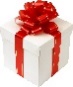 • VSI, KI BOSTE NAROČILI DELOVNE ZVEZKE V PAPIRNICI PRAZNIK, DOBITE 15% POPUST PRI NAKUPU ŠOLSKIH POTREBŠČIN, NA ŠOLSKE TORBE PA 20% POPUST.CENE DELOVNIH ZVEZKOV SO ENAKE V VSEH ZALOŽBAH IN PAPIRNICAH, KER JIH DOLOČA MINISTRSTVO ZA ŠOLSTVO RS.• OBKROŽITE, KATERE DELOVNE ZVEZKE BOSTE VZELIZAP. ŠT.NASLOVZALOŽBAAVTORCENA1.SLOVENŠČINA ZA VSAK DAN 9, samostojni delovni zvezek, 2 dela, (9789612711238)Rokus KlettD.Kapko, N.Cajhen18,80 eur2.TOUCHSTONE 9, učbenik za angleščino (9789616239448)Založba TangramJ. Skela19,90 eur3.TOUCHSTONE 9, delovni zvezek za angleščino (9789616239462)Založba TangramJ. Skela18,50 eur4.GEOGRAFIJA SLOVENIJE samostojni delovni zvezek za geografijo (9789617053456)Založba Modrijan/14,90 eur5.MOJA PRVA KEMIJA, del.zvezek za 8.in 9. razred, II.del, PRENOVLJEN(9789617053333)Založba ModrijanM.Vrtačnik, S.A.Glažar15,00 eur6.WIR  3, delovni zvezek za nemščino kot izbirni predmet  (9789612094300)Založba Rokus KlettGiorgio Motta16,10 eur7.ROČNA ZEMLJEVIDA SLOVENIJE1:500.000 in 1:725.000S flomastrom in gobico(9789610160441) / lahko, da ga že imateDZS  6,90 eur                                           SKUPAJ BREZ NEMŠČINE IN ZEMLJEVIDA:                                           SKUPAJ BREZ NEMŠČINE IN ZEMLJEVIDA:                                           SKUPAJ BREZ NEMŠČINE IN ZEMLJEVIDA:                                           SKUPAJ BREZ NEMŠČINE IN ZEMLJEVIDA:87,10 eur